Социально – нравственное развитие «Кем я хочу быть»Задание 1. Рассмотри картинки, запиши названия профессий, которые знаешь.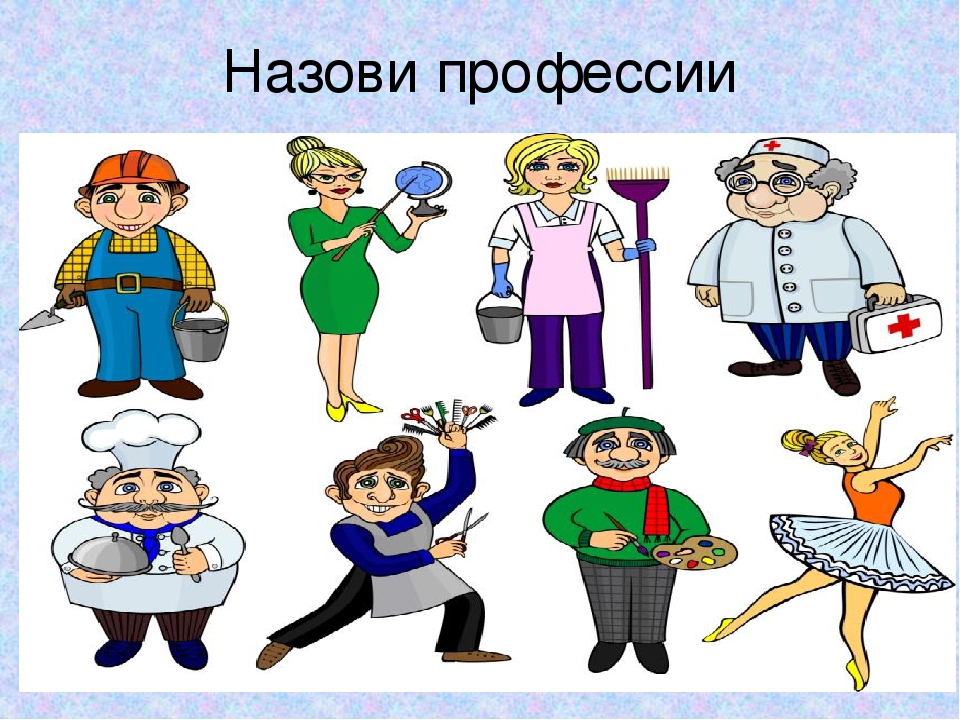 Это _________________Это_________________Задание 2.  Подбери действия, запишиПродавец – взвешивает, показывает, отрезает, заворачивает, считает.Повар – режет, чистит, варит, жарит, печет, пробует, солит.Парикмахер – причесывает, стрижет, моет волосыВрач – стоматолог -…………..Водитель автобуса -…………Художник -………….Учитель-………………Балерина -………………Задание 3.  Устно. Что будет, если…..Повара перестанут готовить пищу, то?Врачи перестанут лечить людей, то?Учителя перестанут учить детей, то?Строители перестанут строить дома, то?Все водители откажутся сесть за руль, то?Полицейские перестанут выходить на службу, то?Задание 4.  ПрочитайПрофессия» – это труд человека, его занятие, это то, чем ему интересно заниматься. Я знаю, что вы уже думали, о том, кем бы вы хотели стать в будущее, знайте, выбирая её, вы выбираете дело на всю жизнь. А это значит, что профессия должна быть любима вами. И я предлагаю вам отправиться в ваше будущее и рассказать, кем бы вы хотели стать.Задание 5.  Составь рассказ «Кем я хочу быть», используя схему. Запиши рассказ.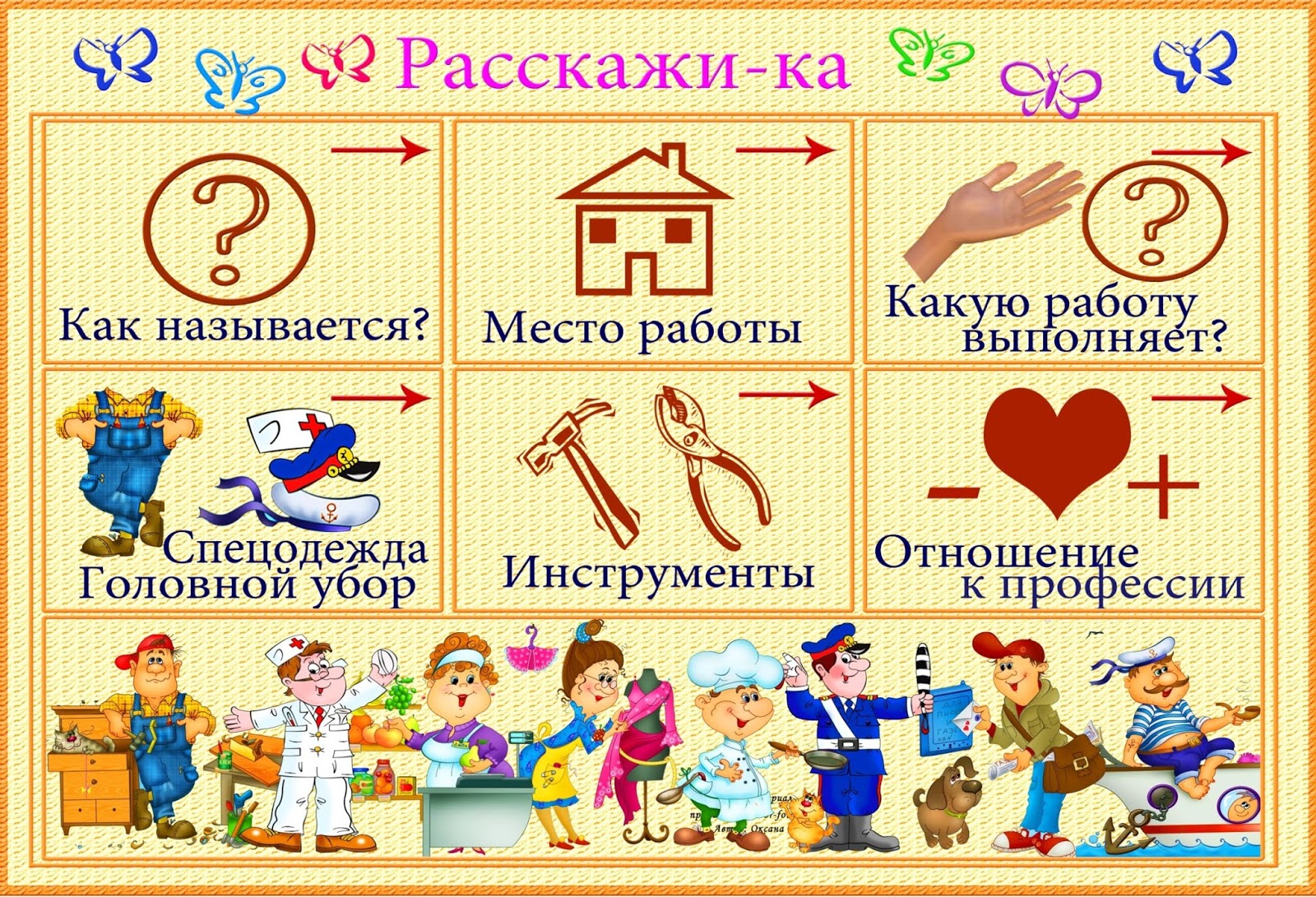 Например:1. Профессия врач2. Место работы: больница, поликлиника3. Осматривает больных, назначает лечение4. Носит специальную одежду белого цвета5. Необходимы для работы медицинские инструменты и препараты (шприц, лекарства….)6. Это очень важная профессия.